This form is used to advise Medicare of the person or persons you have chosen to have access to your personal health information.Where to Return Your Completed Authorization Forms:After you complete and sign the authorization form, return it to the address below:Medicare CCO, Written Authorization Dept. PO Box 1270Lawrence, KS 66044For New York Medicare Beneficiaries ONLYThe New York State Public Health Law protects information that reasonably could identify someone as having HIV symptoms or infection, and information regarding a person's contacts. Because of New York's laws protecting the privacy of information related to alcohol and drug abuse, mental health treatment, and HIV, there are special instructions for how you, as a New York resident, should complete this form.For question 2A, check the box for Limited Information, even if you want to authorize Medicare to release any and all of your personal health information.Then proceed to question 2B. You may also check any of the remaining boxes and include any additional limitations in the space provided. For example, you could write "payment information".Instructions for Completing Section 2C of the Authorization Form:Please select one of the following options.Option 1 To include all information, check the box: "All information, including information about alcohol and drug abuse, mental health treatment, and HIV". Proceed with the rest of the form.Option 2 To exclude the information listed above, check the box "Exclude information about alcohol and drug abuse, mental health treatment, and HIV". Then proceed with the rest of the form.If you have any questions or need additional assistance, please feel free to call us at 1-800-MEDICARE (1-800-633-4227). TTY users should call 1-877-486-2048.Sincerely,1-800-MEDICARECustomer Service RepresentativeEncl.Information to Help You Fill Out the“1-800-MEDICARE Authorization to Disclose Personal Health Information” FormBy law, Medicare must have your written permission (an “authorization”) to use or give out your personal medical information for any purpose that isn't set out in the privacy notice contained in the Medicare & You handbook. You may take back (“revoke”) your written permission at any time, except if Medicare has already acted based on your permission.If you want 1-800-MEDICARE to give your personal health information to someone other than you, you need to let Medicare know in writing.If you are requesting personal health information for a deceased beneficiary, please include a copy of the legal documentation which indicates your authority to make a request for information. (For example: Executor/Executrix papers, next of kin attested by court documents with a court stamp and a judge's signature, a Letter of Testamentary or Administration with a court stamp and judge's signature, or personal representative papers with a court stamp and judge's signature.) Also, please explain your relationship to the beneficiary.Please use this step by step instruction sheet when completing your “1-800-MEDICARE Authorization to Disclose Personal Health Information” Form. Be sure to complete all sections of the form to ensure timely processing.Print the name of the person with Medicare.Print the Medicare number exactly as it is shown on the red, white, and blue Medicare card.Print the birthday in month, day, and year (mm/dd/yyyy) of the person with Medicare.This section tells Medicare what personal health information to give out. Please check a box in 2A to indicate how much information Medicare can disclose. If you only want Medicare to give out limited information (for example, Medicare eligibility), also check the box(es) in 2B that apply to the type of information you want Medicare to give out. Box 2C must be completed by New York Residents.This section tells Medicare when to start and/or when to stop giving out your personal health information. Check the box that applies and fill in dates, if necessary.This section tells Medicare the reason for disclosure.Medicare will give your personal health information to the person(s) or organization(s) you fill in here. You may fill in more than one person or organization.If you designate an organization, you must also identify one or more individuals in that organization to whom Medicare may disclose your personal health information.The person with Medicare or personal representative must sign their name, fill in the date, and provide the phone number and address of the person with Medicare.If you are a personal representative of the person with Medicare, check the box, provide your address and phone number, and attach a copy of the paperwork that shows you can act for that person (for example, Power of Attorney).Send your completed, signed authorization to Medicare at the address shown here on your authorization form.If you change your mind and don't want Medicare to give out your personal health information, write to the address shown under number seven on the authorization form and tell Medicare. Your letter will revoke your authorization and Medicare will no longer give out your personal health information (except for the personal health information Medicare has already given out based on your permission).You should make a copy of your signed authorization for your records before mailing it to Medicare.1-800-MEDICARE Authorization to Disclose Personal Health InformationUse this form if you want 1-800-MEDICARE to give your personal health information to someone other than you.2.   Medicare will only disclose the personal health information you want disclosed.2A: Check only one box below to tell Medicare the specific personal health information you want disclosed:Limited Information (go to question 2b)Any Information (go to question 3)2B: Complete only if you selected “limited information”. Check all that apply:Information about your Medicare eligibilityInformation about your Medicare claimsInformation about plan enrollment (e.g. drug or MA Plan)Information about premium paymentsOther Specific Information (please write below; for example, payment information)2C: NY Residents Only, this section must be completed.Please select one of the following options: (Please check only one box.)Include all information. This includes information about alcohol and drug abuse, mental health treatment, and HIV.ORExclude information about alcohol and drug abuse, mental health treatment, and HIV.Check only one box below indicating how long Medicare can use this authorization to disclose your personal health information (subject to applicable law—for example, your State may limit how long Medicare may give out your personal health information):Disclose my personal health information indefinitelyDisclose my personal health information for a specified period only         beginning: ____________________(mm/dd/yyyy) and ending: _________________(mm/dd/yyyy)Fill in the reason for the disclosure (you may write "at my request"):Fill in the name and address of the person or organization to whom you want Medicare to disclose your personal health information. Please provide the specific name of the person for any organization you list below. If you would like to authorize any additional individuals or organizations, please add those to the back of this form.Name         ______________________________________________________________________    Address     ______________________________________________________________________Name         ______________________________________________________________________    
Address     ______________________________________________________________________Note: You have the right to take back (“revoke”) your authorization at any time, in writing, except to the extent that Medicare has already acted based on your permission. To revoke authorization, send a written request to the address noted below. Your authorization or refusal to authorize disclosure of your personal health information will have no effect on your enrollment, eligibility for benefits, or the amount Medicare pays for the health services you receive.6.7. Send the completed, signed authorization to:Medicare CCO, Written Authorization Dept.PO Box 1270Lawrence, KS 66044Note: You have the right to take back (“revoke”) your authorization at any time, in writing, except to the extent that Medicare has already acted based on your permission. If you would like to revoke authorization, send a written request to the address noted above.Your authorization or refusal to authorize disclosure of your personal health information will have no effect on your enrollment, eligibility for benefits, or the amount Medicare pays for the health services you receive.According to the Paperwork Reduction Act of 1995, no persons are required to respond to a collection of information unless it displays a valid OMB control number. The valid OMB control number for this information collection is 0938-0930. The time required to complete this information collection is estimated to average 15 minutes per response, including the time to review instructions, search existing data resources, gather the data needed, and complete and review the information collection. If you have comments concerning the accuracy of the time estimate(s) or suggestions for improving this form, please write to: CMS, 7500 Security Boulevard, Attn: PRA Reports Clearance Officer, Mail Stop C4-26-05, Baltimore, Maryland 21244-1850.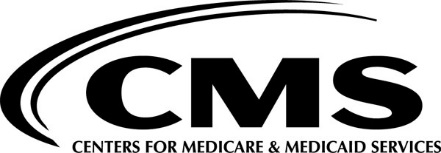              Medicare                                                                                                                                   Beneficiary Services:1-800-MEDICARE (1-800-633-4227)                                                     TTY/ TDD:1-877-486-2048________________________________________________________   ___________1.Print Name(First and last name of the person with Medicare)Medicare Number(Exactly as shown on the Medicare Card)  Date of Birth  (mm/dd/yyyy)